Сценарий нового года старших групп  6 и 11 «Новогодняя сказка»001Вед1:    Зима укрыла белым снегом                                                                                                                                           дома, деревья и кусты,                                                                                                                                     И  к нам приходит праздник славный,                                                                                                                              об этом знаем я и ты.Вед2: Зовется праздник Новым годом,                                                                                                                                                    Его чудесней в мире нет,                                                                                                                               Он с детства всем нам очень дорог,                                                                                                     он дарит людям  счастья свет!002 общ. Танец Вед 1: Ах, елочка-красавица! Ах, елочка всем нравится!Пожалуйста, зажги огни на новогоднем платьице.(гладят)Тебя погладим ласково, подуем легким ветерком,(дуют)И песенку веселую тебе сейчас споем!002     ЗАЖИГАЕТСЯ ЕЛКАР 1. Вьются белые пушинки,       Водят снежный хоровод!       На окне сверкают льдинки,       Скоро, скоро… ВСЕ. Новый год!Р 2. Разноцветные игрушки        Дружно выстроились в ряд!       Фейерверки и хлопушки        Будут радовать ребят!Р 3. Из великого Устюга       Мчится Дедушка Мороз!       Вместе с ним Метель и Вьюга,       И подарков целый воз!Р4. Этот праздник долго ждали      Ты да я, да мы с тобой,      Вместе елку украшали      Серпантином, мишурой!Р5. Новый год все ближе, ближе,      С нетерпением ждем мы!      Он, как бусинки, нанижет       И исполнит все мечты!Р 6. Пусть звучит сегодня в зале       Наш веселый звонкий смех,       С Новым годом поздравляем,       С Новым счастьемВСЕ. Всех, всех, всех!003 песня »Наша елка»004 проходят на местаВед 1: Чтобы праздник продолжать, будем весело и дружно Дедушку Мороза звать!(зовут Д. М., он не появляется, родители помогают звать – не получается)Что же делать? А помните он звонил нам  по скайпу?!У него потерялись валенки, ведущая с детьми предлагают помочь найти их, только как же их узнать? Д. М. отвечает, что у него волшебные валенки – умеют сами ходить, петь и танцевать, ведущая спрашивает, где же искать валенки, Дети отвечают: «Может это Баба Яга опять проказничает, чтобы испортить нам праздник?»)Вед 2: А где живёт Б. Я.? Наверное, придётся отправляться в волшебный лес!            Волшебство мы начинаем. Глазки дружно закрываем.            Повторяем: раз, два, три, лес, к ребятам сам приди!004                    А теперь откроем глазки: Мы в лесу, в гостях у сказки!                    Лес дремучий, тишина… светит на небе луна!                    Звёзды водят хоровод, сказка в гости к нам идёт!005Вед 1: И поля и леса - Зимняя краса,Всё сверкает и искрится, Это - чудеса.006  выход зимушек1 р: Зима укроет белым снегом                                                                                                                                           дома, деревья и кусты,                                                                                                                                     А там приходит праздник следом,                                                                                                                              об этом знаем я и ты                                                                                                                                     2 р: Зовется праздник Новым годом,                                                                                                                                                    его чудесней в мире нет,                                                                                                                               Он с детства всем нам очень дорог,                                                                                                     он дарит людям  счастья свет!                                                                                                                                               3 р:  Новый год стучится в двери                                                                                                                                                                      С песней, сказкою, добром.                                                                                                                 Каждый нынче в чудо верит,                                                                                                                                      Ждёт подарков каждый дом                                                                                                                                      4 р:   С  Новым годом поздравляем                                                                                                                            И ребят, и всех гостей!                                                                                                                                 Счастья,  радости  желаем                                                                                                                                   И погожих ясных дней.                                                                                                                                       007 песня «С днем рождения зимы» с султанчиками008 появ. Избушка с б.я.Вед2: А вот, кажется, и избушка Бабы Яги! Давайте вместе скажем: «Избушка, избушка. Повернись к лесу задом, а к нам передом!»Баба Яга: Что за мода у людей, стали хуже дикарей!                                         Будут мимо проходить, так начнут избу крутить.                               Убирайтесь по добру, выйду, уши надеру!  007  (Изба отворачивается)Вед 1: Ты, избушка, не ленись, к нам лицом, всё ж повернись!Баба Яга: Ну-ка, хватит баловства, ведь развалится изба,                   Крыша будет - решето, я - хозяйка? Али кто? Давай назад!Вед1 : Ну, избушка, будь добра, повернись опять сюда.008 (Вылезает разъярённая Баба Яга)Баба Яга: Это кто пришёл сюда?Вед1: Здравствуй! Бабушка Яга!Баба Яга: Как сюда ко мне попали? Вас сюда не приглашали!                  Вед1: Ты, бабуль, чего не в духе? Так кричишь, звенит аж в ухе!Баба Яга: Ох, не мил мне белый свет, зуб болит, аж мочи нет!Вед1: Это горе, не беда, дай-ка ниточку сюда                    Фокус-покус покажу, к зубу нитку привяжу.(привязывает нитку к зубу и к ноге Бабы Яги)Вед1: А теперь давай пляши, больно ноги хороши.009  (Баба Яга танцует, зуб вырывается)Баба Яга: Зуба нет, и боли нет, 	                  будто мне 16 лет!                  Вот как я помолодела,                   что играть аж захотела!                  Выходите, не зевайте,                  С бабкой Ёжкой поиграйте!           010 Игра с Б. Я.  Баба Яга: А теперь вы мне скажите, что вы делаете в волшебном лесу?(Ведущая объясняет, что они ищут валенки Д. М.)Баба Яга: Есть у меня пара валенок, но так сразу я вам их не отдам! Скоро  Новый год, на празднике надо танцевать, а я-то плясать могу только по старинке, а новых танцев не знаю, научите меня танцевать по-современному, по модному, тогда получите свои валенки!Вед2: Ягушеньки! Подружки ! Выходите! Бабушку Ягу плясать научите!1 р : Веселись, честной народ,
мы встречаем Новый год!
Мы сегодня нарядились
в Бабок ежек превратились.
2р: Эх, крути, метель, верти!
Нам с тобою по пути.
Размахнёмся помелом,
Танцевать сейчас начнем!
3р: Мы совсем не старые Бабки – Ежки
Живем в избушке многие века
В детских сказках шалим немножко
И не берет нас серая тоска.011 танец Ягушек(Баба яга выносит пару валенок, все в заплатках)Баба Яга: Держите, от сердца отрываю!Вед1 : Что-то не похожи эти валенки на валенки Деда Мороза, все в заплатках, да и ходить сами они не умеют, не то, что петь и плясать!Баба Яга: Подумаешь, немного моль поела, им всего-то двести лет, не хотите-не берите, вон у моей избушки лапы мёрзнут зимой, ей отдам!Вед2 : Что же делать нам, где искать валенки Д. М.?Баба Яга: Ладно, так уж и быть, помогу вам, вы ведь мне помогли – зуб выдернули. Есть у меня метла реактивная – изобретенье дивное, сама нас отвезёт куда надо, только потренироваться нужно сначала.012 Игра с Б. Я. А теперь все вместе садись за мной, поехали. (заводит метлу)Вед2: Вот тебе и Баба Яга! Валенки не отдала и нас в темный лес завела! Неспроста! …Слышу 013 появ .Соловей РазбойникТолько вечер наступает – 
Мы выходим на тропу.
Как карета подъезжает – 
Начинаем все пальбу.Эй, разбойнички лихие,Эй, пострелы удалые!Ну-ка все сюда сейчас (можно свиснуть)–Есть работа здесь для вас!Разбойники заходят  вразвалочку,размахивая пистолетами или саблями.1й разбойник. Убирает пистолет за пояс, говорит, стучит себя кулаком в грудь, размахивая кулаком говорит:Я – лихой разбойник Ухарь,Если что, то сразу в ухо!2й разбойник. Отталкивает слегка первого, руки в бок, говорит:Я – Громила, ха-ха-ха!Отойди ты, от греха!Делает шаг-выпад в сторону кого-то из зрителей, целится пистолетом.3 –й  разбойник : Если стрельну пистолетом –Всё окончится на этом!Братья Наоборот.4 -й разбойник. Красуется: руки в бок, нос кверху, говорит:Я – Верзила.4й разбойник. Стесняясь, крутит, шаркакет сапогом, говорит:Я – Малыш!Вместе грозят оружием:Не уйдёшь от нас,Шалишь!Вместе топают дружно ногой.015                            «Песня Разбойников          Музыка и слова: Алексей Шершнев1  Разбойники на картах не гадают.Мы точно знаем – жизнь у нас одна.Едва взойдет луна,И люди засыпают.Но до зари у нас всегда дела.Припев:  Разбойниками быть не грехТруд наш без обмана.Мы умеем лучше всехПотрошить карманы.2  Разбойники ну как большие дети.И с детства мы верны мечте своей,Чтоб жадный богатейПопался в наши сети.Делится нужно прибылью своей.3к – 1 куплет016  ( по окончании задрались ..С-Р. разнимает разбойников..ему помогает появившаяся на шум  Яга)Соловей –разбойник: А ну кыш на место! ( дети убегают)Б.Я.: А ты , соловушка-касатик , чего тут околачиваешься?С.Р.: Как чего? Скоро Дед Мороз со Снегурочкой придет и подарки принесет! Грабить будем! Б.Я.: Щас! ..Не придет! Валенок-то у него нет!С.Р.: Как нет?  Б.Я.: Да так ! Я прихватила , что плохо лежало!С.Р.:Ну и зря!Б.Я.: А что так?С.Р.: Дед Мороз без валенок не придет и подарки не принесет!(стучит по голове)Б.Я.: Ох я дырявая голова , 2 уха! Ох! Мороз крепчает!... 017  Услышав муз . морозцев  (уходят за елку)Вед 1 : Мы мороза не боимся! Мы играем, веселимся, И холод вовсе не страшит, Румянец щек огнем горит!         4 стишка  морозиковВед1: Вот Морозики-ребята           Группа старшая детсада           Очень быстро  подрастая,            Дед Морозу помогают2р Учимся мы волшебству ,      Колдовать по старшинству     Приносить подарки детям     Быть за часики в ответе3р И когда они пробьют ,      Ровно через пять минут     Пригласить всех в хоровод     Пляской встретить новый год4р: Руку мы тебе пожмем      И тебя не подведем      Дед Морозов юных смена      Вышла в новый год на сцену017 песня Морозиков019 выход ДМ и СНД,М.: Здравствуйте, дети и взрослые!
С Новым Годом поздравляю,
Счастья, радости желаю! 
Не чихать и не болеть,
Здоровье крепкое иметь.
На ёлке весело смеяться,
Деда Мороза не бояться!   СН: Здравствуйте, ребятки, 
Здравствуйте, румяные,
Весёлые ,синеглазые,
Озорные ,кареглазые,
Всем вам привет от сказки!Вед1: Дети, дети, в круг вставайте,
Поздравленья принимайте!
Веселья, смеха, радости,
Чтоб хватило сладостей,019 выход к елке020 песня «Телефонный разговор»021 «Снежинки»(по оконч.  Проходят на места воспитатели раскладывают на стульчики по снежиночке)                             Индив. стихи022 появ. Б.я и С.Р. сильно замерзшиеД.М:   Здравствуй, Яга-костяная нога, Соловей Разбойник!             Не подскажете, куда путь  держите?Баба Яга останавливается и С.Р. говорит шепотом :….как ДМ , СН тут оказались? Я ж валенки стащила!( Соловей закрывает ей рот)прихватила!Б.Я: Гуляем! Ничуть не замерзаем!СН: А мне кажется вы просто замерзли !ДМ: Околела нечистая сила ! С.Р.: Чего?!Ты …это… со мною не шути!   Шас …как свистну!  Б.Я.: Да и Я – красива, молода, и нога моя стройна!          Не терплю девчонок и мальчишек, Не читаю ни газет, ни книжек! Когда по лесу дремучему брожу, на себя Ягусеньку гляжу!Смотрит в зеркало На красавицу Ягу наглядеться не могу! Кто любимая моя? Кто красивая моя? – Я!!!Д.М.:  Не хорошо, Яга, любить одну себя,          Всем на свете нужны друзья! Правда, ребята?Б.Я.: Друзья, говоришь? Ага, друзья! А как все меня называют? Яга – костяная нога, на метле летает, всех людей пугает…А я давно никого уже, между прочим, не пугаю. В лесу со всеми стараюся дружить… вздыхает А друзей-подружек всё равно не «найтить»!С.Р.: А меня тоже разбойнички норовят обидеть!Д.М.: Да ты не расстраивайтесь, ваша беда поправима! (обращается к детям) Ну что, подружимся с Бабой Ягой и Соловьем разбойником?  С.Н.: У нас есть «волшебные снежинки доброты подарите их Бабушке Яге и  скажите ей ласковое слово (девочки).А Соловью разбойнику -маьчики023  Дети придумывают Яге ласковые слова, дарят снежинки.Б.Я:   Ух ты! Ох ты! Вот те на!...Чую, стала я добрее…С.Р.: Да и мне драться неохота!Б.Я ( шепчутся с Соловьем):ДМ!  Я должна признаться! Больше не буду!... Это я …я украла твои валенки….С.Р.: Только не пойму …как ты добрался на праздник? Д.М.: Вы же взрослые люди! Дружба творит чудеса!Разве я мог не прийти на праздник к друзьям …взрослым и малышам?Оба: Всё! Дружить мы будем! Никого мы не обидим! С.Р.: Предлагаю не скучать, с нами весело играть!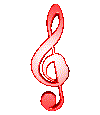 024  игра «Кто быстрей возьмет валенок»Вед1: Нам пора задать вопрос: где подарки, Дед Мороз?Дед Мороз. Подарки? Под елкой! Что? Нет?!..А! под стульчиками!Б.Я.:Ну, и какой же праздник без подарков? А ты забыл в лесу их,  Дед Мороз.Дед Мороз:Так !....Давай помогай Б.Я!Б-Я.  Ну, что ты, Дед Мороз! Разве девушкам можно тяжести носить? Щас…     (свистит, под музыку выходит  С.Р. тащит сани).Баба - Яга:  Вот и ваши подарочки! Могу же хоть что – то полезное сделать, правда, ребятня?025 Раздача  подарков.026 Заключительная песня «У самого леса»Дед Мороз: Праздник весёлый удался на славу, думаю, всем он пришёлся по нраву.Б.Я.: Прощайте, прощайте, все счастливы будьте, С.Р.: Здоровы, послушны, меня не забудьте!Снегурочка:  Минуты волшебные скоро пройдут,Нас  вьюги уже в дорогу зовут.  Ребят мы старались сегодня развлечь. Вместе:    Прощайте, друзья! До новых всем встреч!027